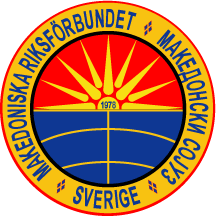 Предлог програма за работана Македонскиот сојуз (МС) во 2017 годинаСогласно традиционалните определби, МС ќе продолжи да работи за:зачувување и унапредување на македонската култура, јазик и традиција во редовите на македонската заедница во Шведска.за заштита на интересите на своите членови во Шведска.за натамошна интеграција во шведското општество и социјално-културен развој во рамките на друштвата/клубовите.за унапредување на соработката меѓу Кралството Шведска и Република Македонија преку разни проекти и иницијативи.Централните настани и манифестации на МС во 2017 ќе се одржат на:1 април, Борос	Совет/годишно неизборно собрание на МС со претседателите на УО од друштвата и клубовите/ како и годишен состанок на Женскиот актив при МС20 мај, Трелеборг	Ден на македонската култура Септември	                   Ден на македонската поезијаОктомври 	                   Македонска младинска средба Приоритет во работењето ќе биде даден на следниве области:Докомплетирање и упдатирање/ажурирање на регистар на членовите на друштавта и клубовите. Почнувајќи од 2010 година, секое друштво/клуб до канцеларијата на МС треба да достави список на сите свои членови со име и презиме, година на раѓање, пол, адреса и податок за платена членарина.Една од најприоритетните задачи ќе биде разгледување на можностите во соработка со друштвата/клубовите со цел да се стимулира зачленувањето и зголемувањето на бројот на членовите.Реактивирање и фромирање нови фолкорни групи во друштвата и клубовите.  Организрање на фудбалски натпревари меѓу екипте при македонските друштва/клубови со поддршка од страна на МС, меѓу другото, за превоз, исхрана и спортски сали. Посебно во рамките на Младинските средби.Подобрување на условите за одржување на настава по мајчин јазик во просториите на друштвата/клубовите .  Формирање на пензионерски секции во оние друштва и клубови каде што за таков вид секции и активности постои интерсирање и мотивација.Организирање конзуларни денови во соработка со Амбасадата на РМ.Подобрување и проширување на соработката со Агенцијата за иселеништво на РМ. Зајакнување на соработката меѓу Претседателството на МС со друштвата и клубовите и со црковните општини во Малме и Гетеборг.Акцент во работењето ќе биде ставен и врз иницирање и реализација на неколку проекти: Проекти за кои ќе покажат интересирање на Женскиот актив при МС. Поттикнување на можности за формирање на Младински актив при МС.Поддршка активностите на Друштвото на македонско-шведско пријателство во Македонија.Соработка со АБФ во реализација на заеднички пројекти и информативни средби.Контакти со шведски институции и органи (Фолксам, F-kassa, sjukvården, AF) со цел да се зголеми обемот на преведување информации на македонски јазик.Назнаки и идеи за работење на друштвата на локално ниво за 2017 годинаАктивностиСеминари - познавање на работата во друштватаСеминари – новини на пазарот на трудот, пензија и пензиското осигурувањеДа се предложат нови проекти во соработка со друштватаФестивалиПодобра организацијаПодобра информација и реклама/ рекламни постери/афишиДа се мотивираат друштвата за учествоНеизоставно да се покануваат друштва од други националностиЗбогатување на фестивалските програми со нови содржиниАктивно да се бараат спонзориЗадачи за друштватаНајдоцна до крајот на јануари/февруари да ги одржуваат годишните собранијаВеднаш по годишните собранија да ги достават планот за работа и составот на управните одбориНавреме да одговараат на писмата испратени од МССите исплати и барања да се извршуваат во определен рокПочести контакти со Претседателството на МСДа земат активно учество во рамките на сојузните манифестацииДа се приоритира работата на женските и младинските активи и да се формираат такви активи таму каде што моментално не постојатНазнаки за утврдување одредби во Правилникот на МС за организација на сојузните манифестацииДруштвото домаќин на сојузните манифестации Ден на македонската култура и Македонски младински средби од сопствени средства ги покрива трошоците за пејачот/пејачката, оркестарот и салата/салите.МС ги покрива патните трошоци и вечерите за учесниците. За пријавените учесници во програмата не се наплатуваат влезници.МС ги покрива вечерите за поканетите гости, почесните членови на МС и за присутните членови на Претседателството на МС и претседателите на друштвата/клубовите.